ДТП п.г.т. Суходол 24.09.2021 года в 07 час 40 мин на пульт связи пожарно-спасательного отряда  № 40 (м.р. Сергиевский) государственного казенного учреждения Самарской области «Центр по делам гражданской обороны, пожарной безопасности и чрезвычайным ситуациям» по системе 112 поступило сообщение о том, что по улице Спортивной п.г.т. Суходол произошло ДТП. На пожар был выслан пожарный расчет ПСЧ №109 ПСО №40. По прибытии к  месту вызова, при проведении разведки было установлено, что произошло боковое столкновение а/м Kia и а/м Lifan. В результате ДТП пострадал пассажир а\м Lifan 2007 г.р., госпитализирован в Сергиевскую ЦРБ. Пожарные ПСЧ №109 произвели аварийно-спасательные работы, а именно - отключение АКБ  Уважаемые участники дорожного движения!Государственное казенное учреждение Самарской области «Центр по делам гражданской обороны, пожарной безопасности и чрезвычайным ситуациям» напоминает вам о необходимости соблюдать установленные правила дорожного движения и скоростной режим. Помните: автомобиль – это средство повышенной опасности и, управляя им, вы берете на себя большую ответственность! Не забывайте о том, что от вас зависят здоровье и жизни других людей. Если вы стали свидетелем или участником ДТП, обращайтесь по телефону «01», «101» или по единому номеру вызова экстренных оперативных служб «112».Инструктор противопожарной профилактики ПСО № 40                            Анна Земскова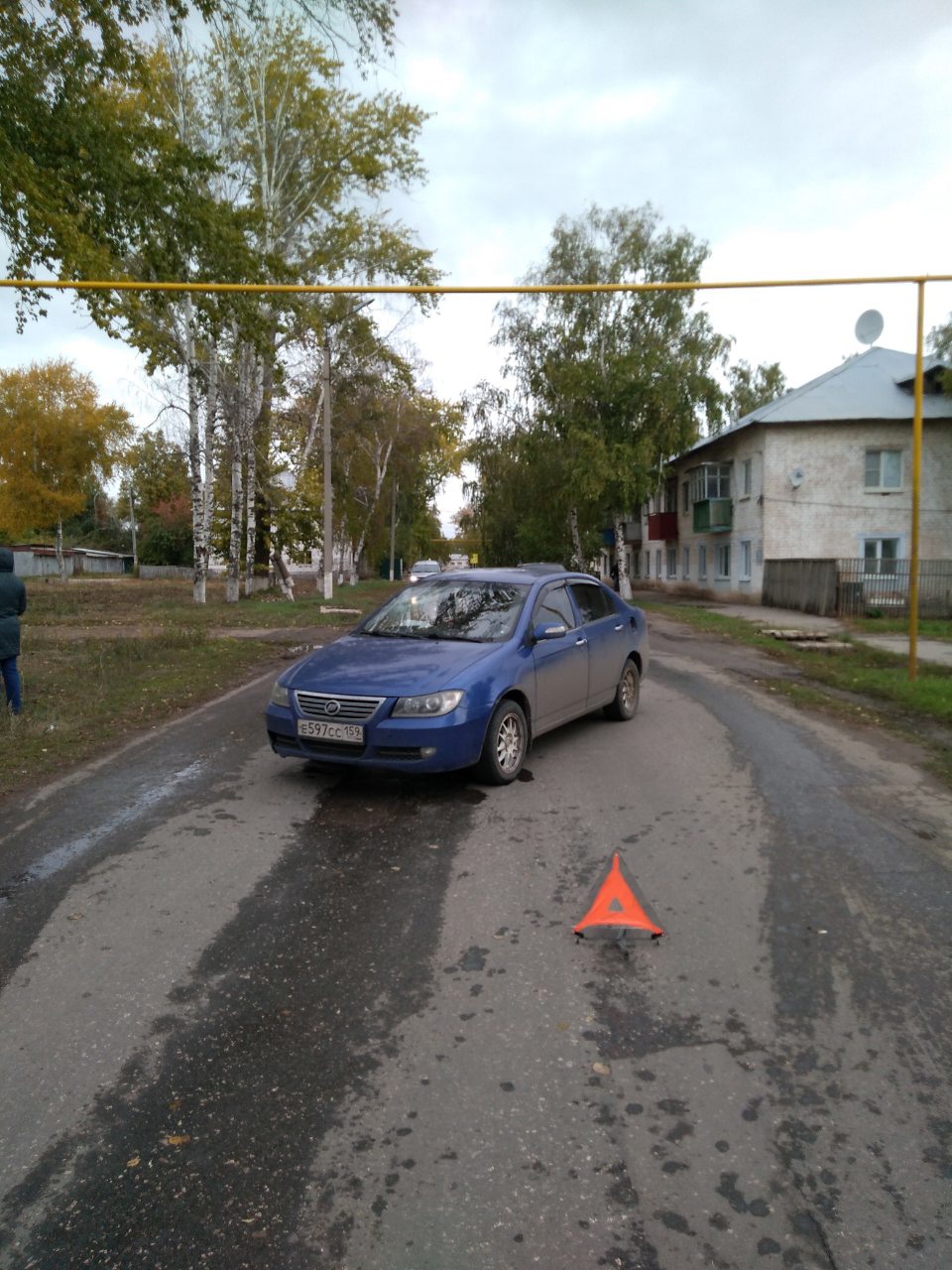 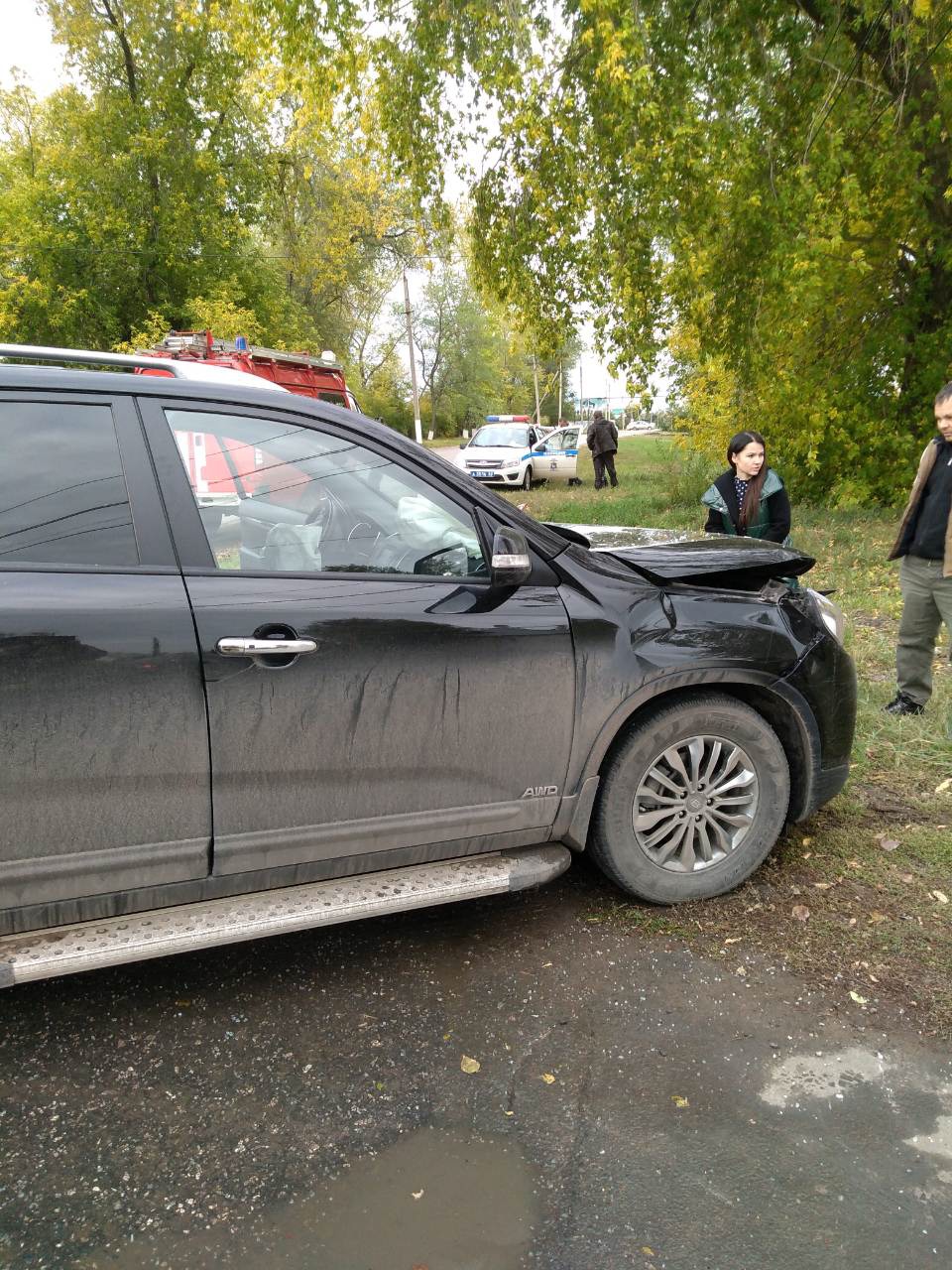 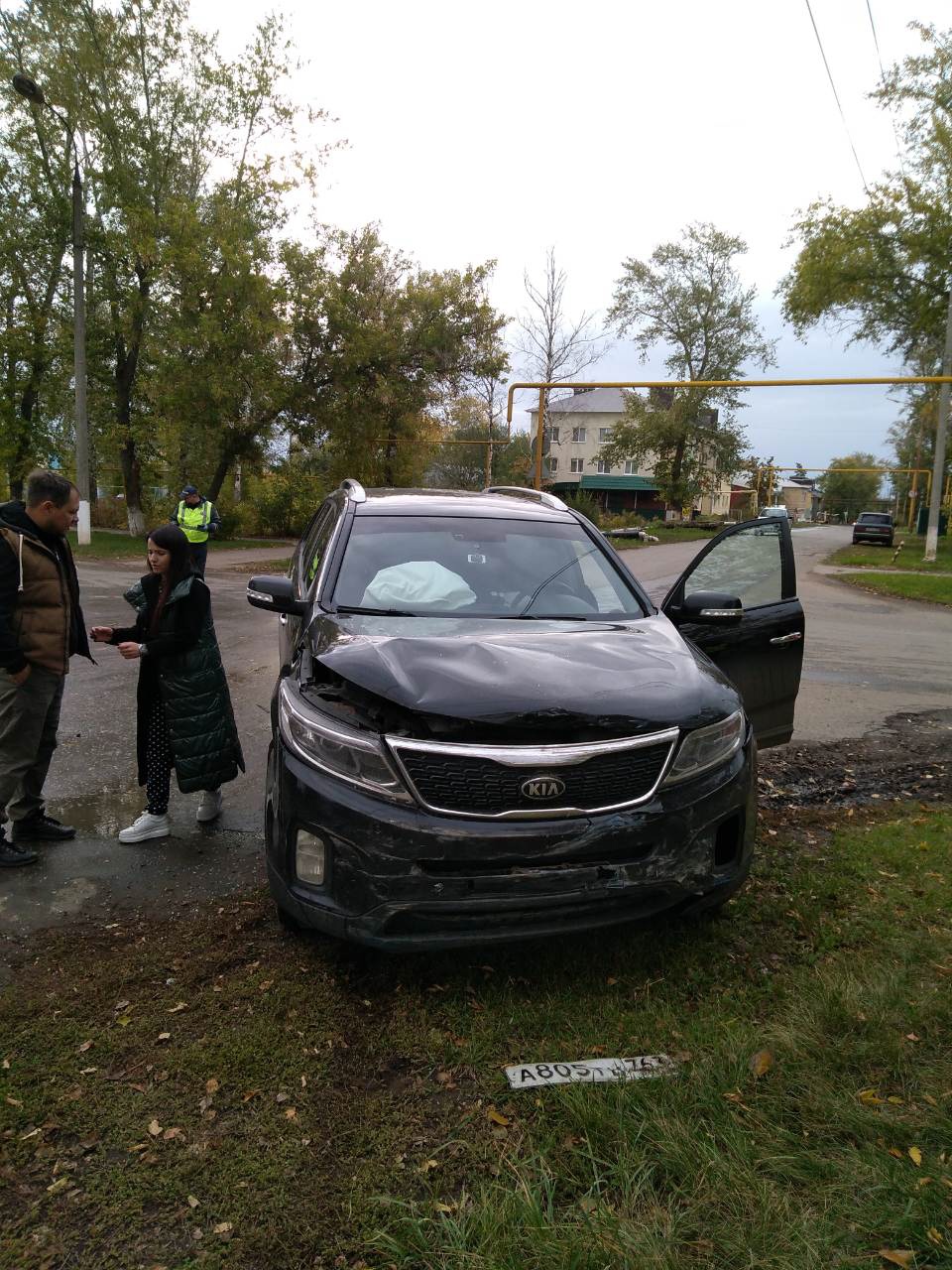 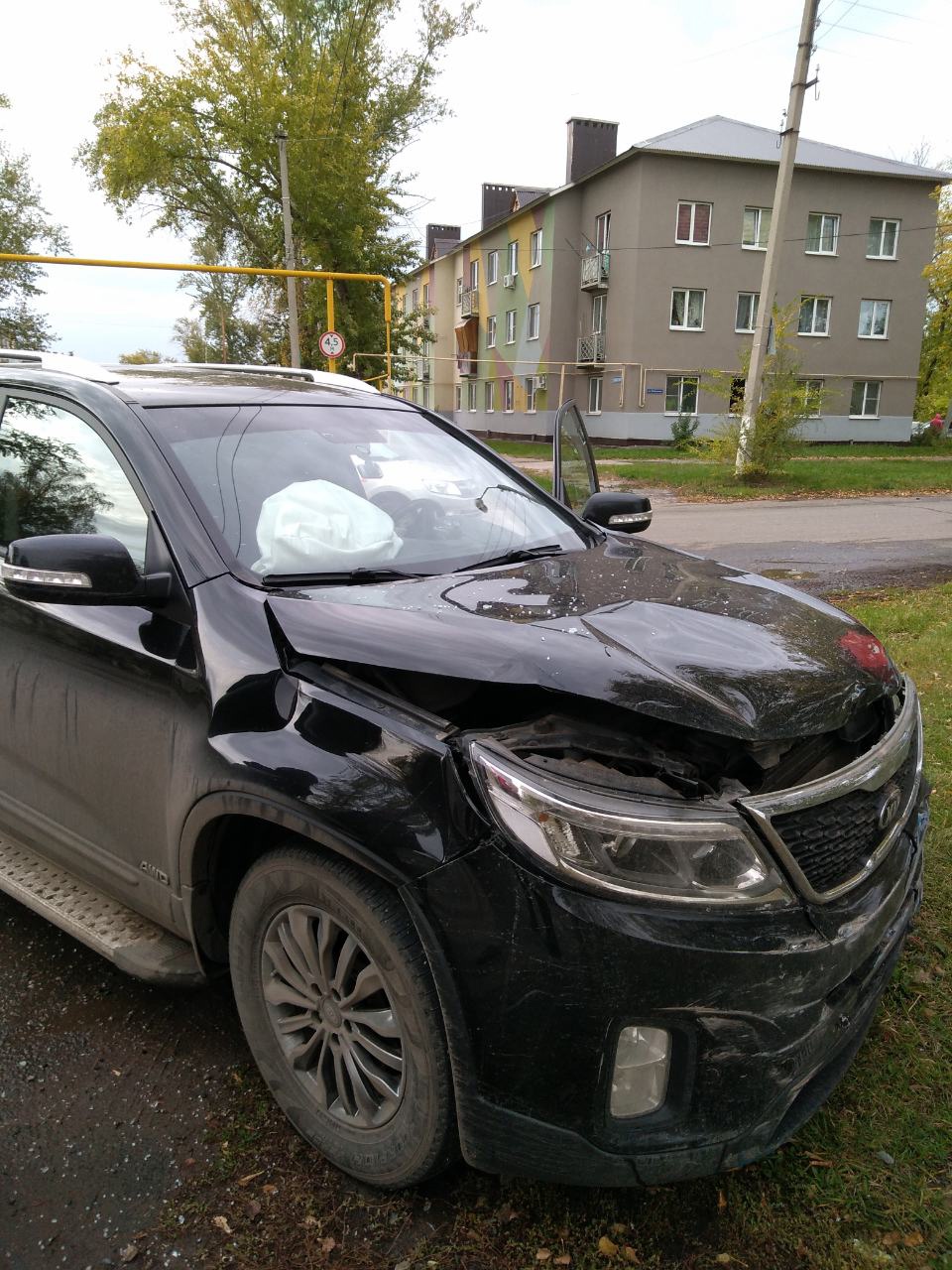 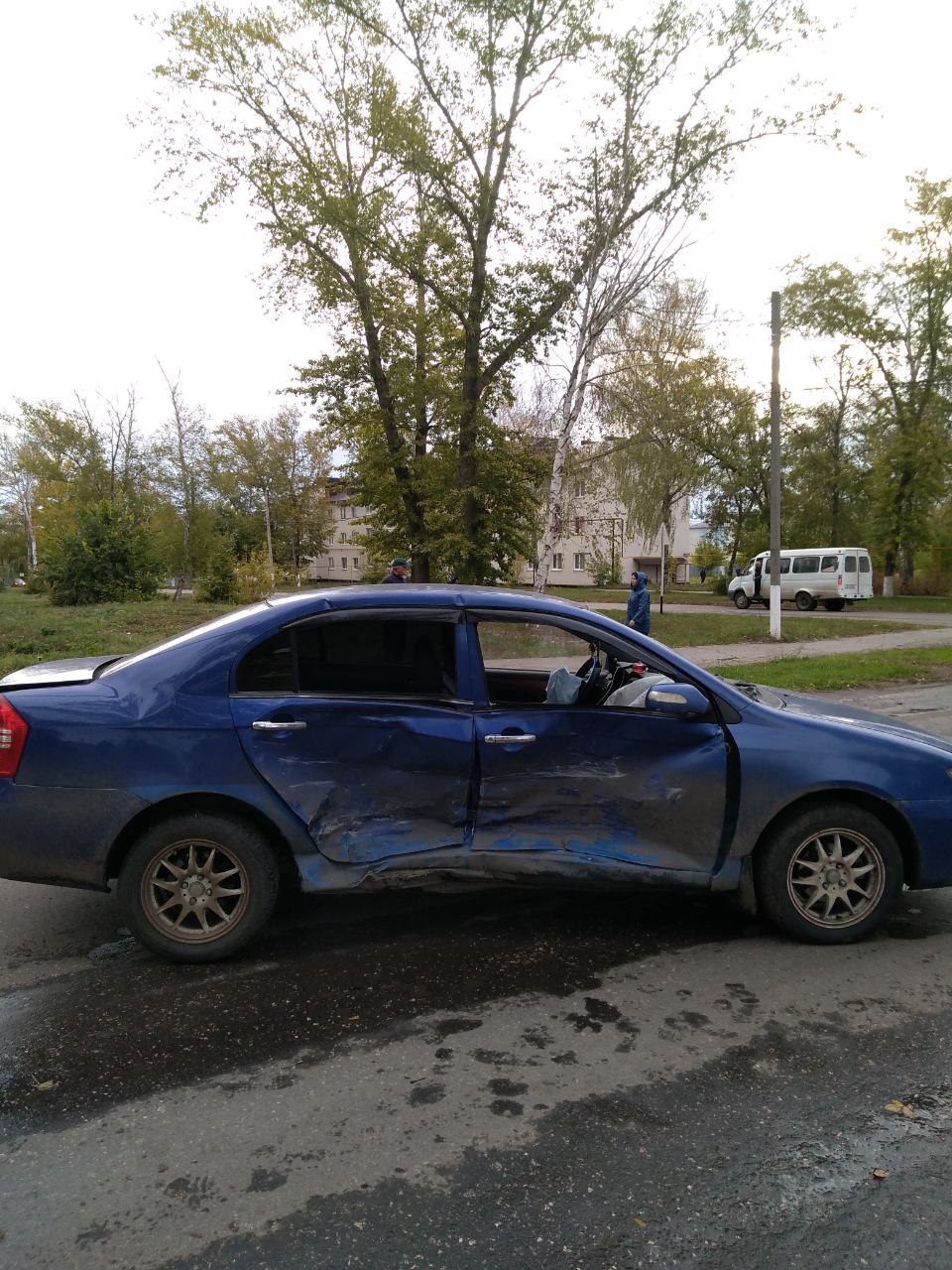 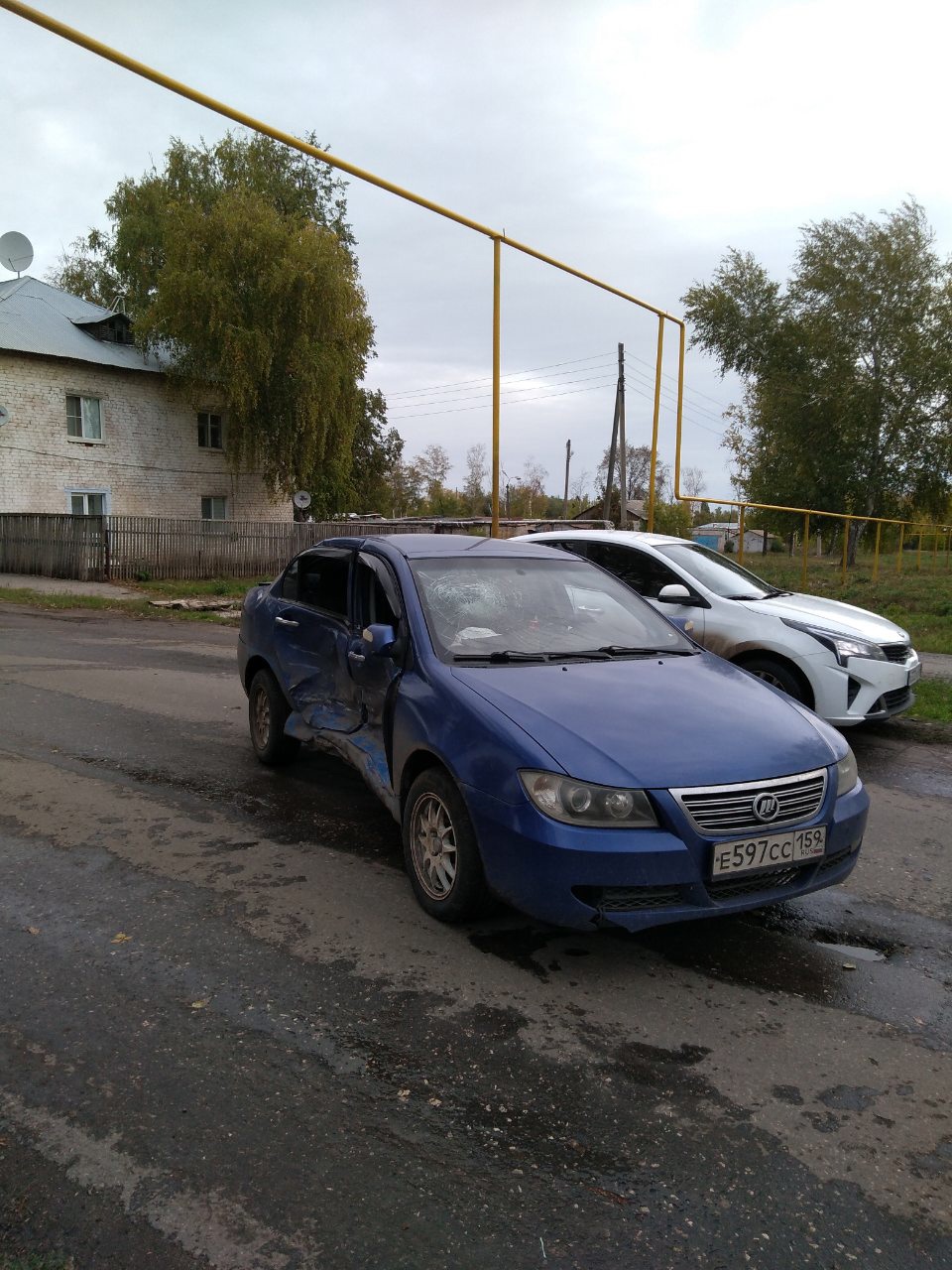 